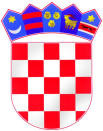 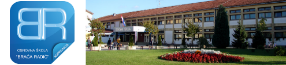 	REEPUBLIKA HRVATSKA KOPRIVNIČKO-KRIŽEVAČKA ŽUPANIJA     OSNOVNA ŠKOLA „BRAĆA RADIĆ“                   K O P R I V N I C AKLASA: 007-04/23-02/19URBROJ: 2137-30-23-1Koprivnica, 27.12.2023. godine Članovima Školskog odbora								Osnovne škole							  „Braća Radić“ Koprivnica  -  svima  -P O Z I VPozivam Vas na 56. sjednicu Školskog odbora Osnovne škole „Braća Radić“ Koprivnica koja će se održati dana 28.12.2023. (četvrtak) elektroničkim putem(e-mailom) od 9:00 do 20:00 sati. Za sjednicu predlažem sljedećiD N E V N I    R E DVerifikacija Zapisnika s prethodne 55. sjednice Školskog odboraSuglasnost za zapošljavanje po natječaju za radno mjesto učiteljice razredne nastave Razno.-	Napomena: Molimo Vas da se putem elektroničke pošte u navedenom vremenskom razdoblju očitujete o svakoj točki Dnevnog reda:1. Molimo Vas da verificirate Zapisnik s prethodne 55. sjednice Školskoga odbora 2. Osnovna škola „Braća Radić“ Koprivnica dana 6.12.2023. objavila je natječaj za zapošljavanje učiteljice razredne nastave na određeno puno radno vrijeme, zamjena za privremeno odsutnu učiteljicu razredne nastave u Područnoj školi Starigrad, Jelenu Bistrović. Ravnatelj škole imenovao je Povjerenstvo za procjenu i vrednovanje kandidata sukladno Pravilniku o načinu i postupku zapošljavanja Osnovne škole „Braća Radić“ Koprivnica u sastavu: Vesna Petrušić, Maja Kezele i Renata Blažinec.Natječaj je objavljen dana 6.12.2023. godine na web stranici i oglasnoj ploči  HZZ i škole. Natječaj je završio 14.12.2023. Na natječaj su pristigle dvije zamolbe od Matee Gubica Tkalec i Veronike Jagić. Obje kandidatkinje ispunjavaju uvjete natječaja te su zamolbe dostavljane pravovremeno. Povjerenstvo je predložilo da se donese Odluka o usmenoj procjeni i vrednovanju kandidata što je ravnatelj i učinio. Obje kandidatkinje pozvane su na usmenu procjenu, na koju se Veronika Jagić nije odazvala. 	Povjerenstvo je vrednovalo Mateu Gubicu Tkalec koja se pokazala vrlo uspješna. Ravnatelj traži suglasnost za zapošljavanje Matee Gubica Tkalec na radno mjesto učiteljice razredne nastave na određeno puno radno vrijeme zbog zamjene privremeno odsutne zaposlenice Jelene Bistrović jer obavljanje poslova ne trpi odgodu. Radni odnos se zasniva  od 1.1.2024.godine i traje do povratka privremeno odsutne zaposlenice Jelene Bistrović na posao. 				PREDSJEDNIK ŠKOLSKOG ODBORA:							Josip Pankarić, prof., v.r.Dostaviti:1. Josip Pankarić- joza.pankaric060@gmail.com, predsjednik Školskog odbora2. Renata Blažinec, članica –blazinec.r@gmail.com 3. Kristina Bunić-Lovrek, članica- kristina.bunic1@gmail.com 4. Dijana Franjo Čordaš, članica – dijanafranjo21@gmail.com5. Marija Zovko, članica marija.zovko@calsberg.hr 6.Tomislav Golubić, član- tomislav.golubic@koprivnica.hr7. Vesna Peršić Kovač, članica- vpkovac@muzej-koprivnica.hr8. Krešo Grgac, kreso.grgac@skole.hr, ravnatelj Škole